YOZGAT BOZOK ÜNİVERSİTESİ………….. Fakülte Dekanlığına/ Yüksekokulu/M.Y.O. Müdürlüğüne                                                                                                                            …… / ……/ 20                                                      Mezuniyet için gerekli olan ders yükümlülüğümü  20.. / 20..  Eğitim-Öğretim yılı ….. Yarıyılı /yaz okulu    Final         Bütünleme       Tek Ders     Staj        sonrası yerine getirdiğimden dolayı mezuniyet işlemlerimin başlatılması  hususunda;     	Gereğini bilgilerinize arz ederim                                                                                                                                            İmza                              Ad-Soyad Not:Dilekçe veren öğrencilerimizin mezun durumda olup olmadıkları ilgili bölümlerin "Mezuniyet ve Not Tetkik Komisyonları" tarafından değerlendirilecektir. Mezuniyet şartlarını tamamlayan öğrencilerimiz komisyon onayı ve Fakülte Yönetim Kurulu Kararı sonrası mezun olabileceklerdir.KYT-FRM-133/00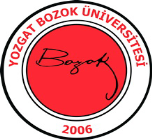 YOZGAT BOZOK ÜNİVERSİTESİ MEZUNİYET İŞLEMLERİ BAŞLATILMASI FORMU Bölüm                     :Öğrenci No             :T.C Kimlik No       : Telefon (cep)          :Adres                      :